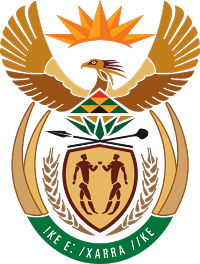 MINISTRY COOPERATIVE GOVERNANCE AND TRADITIONAL AFFAIRSREPUBLIC OF SOUTH AFRICANATIONAL ASSEMBLYQUESTIONS FOR WRITTEN REPLYQUESTION NUMBER 2018/2114DATE OF PUBLICATION: 15 JUNE 20182114.  Mr. M S Malatsi (DA) to ask the Minister of Cooperative Governance and Traditional Affairs:What number of title deeds did each metropolitan municipality hand over (a) in the (i) 2016-17 and (ii) 2017-18 financial years and (b) since 1 April 2018;What number of title deeds (a) are currently outstanding in each metropolitan municipality and (b) were (i) outstanding on 3 August 2016 and (ii) handed over since 4 August 2016 in each case? NW2268EReply:The information requested by the Honourable Member is not readily available in the Department. However, the Department has engaged all Metropolitan Municipalities to coordinate a collation of the required information. The information will be submitted to the Honourable Member as soon as it is available.